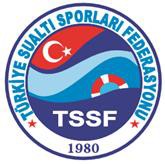 TÜRKİYE SUALTI SPORLARI FEDERASYONU08-10 ARALIK 2017-İSTANBUL/ADAY HAKEM KURSU SONUÇLARIADI SOYADIDURUMU1ABDULLAH ALPEREN OKUMUŞBAŞARILI2ALİCAN KİRAZBAŞARILI3AYÇA ÇELİKBİLEKBAŞARILI4CEM TENGERLİBAŞARILI5EREN GÜNASLANBAŞARILI6EYLEM MORDOĞAN KANBEROĞLUBAŞARILI7GÖZDE SAĞLAMBAŞARILI8GÜLSÜM ASLI MORALBAŞARILI9M.ENES ÖZBUNARBAŞARILI10MEHMET BUĞRA ŞAHİNBAŞARILI11MELİH GÜNDOĞDUBAŞARILI12MURAT BAYARBAŞARILI13MUSA AYDOĞARBAŞARILI14SELCAN GÜNASLANBAŞARILI15SERENAY TOPSAKALBAŞARILI16SULTAN SELİM GÜNEŞBAŞARILI17YASEMİN TÜRKSEVERBAŞARILI